DEBITMETRE TYPE DLK 301 ISMA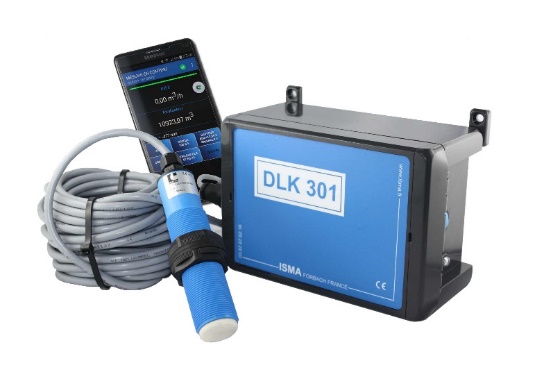 Débitmètre autonome sur batterie.Afin de privilégier la solidité et la pérennité du débitmètre il sera privilégié untransmetteur sans afficheur ni clavier. L’interface devra se faire sans fil sur appareils nomades de type SMARTPHONE ou TABLETTE TACTILE via l’application qui devraêtre livrée de série.L’ensemble des paramètres de l’appareil doivent être sauvegardés dans le débitmètre avec possibilité d’utilisation en multi utilisateurs. L’appareil étant portable, la possibilité d’utilisation multi sites (enregistrement des paramètres de plusieurs sites) est privilégiéeEn aucun cas le débitmètre ne devra être lié avec un appareil nomade unique.Une LED bicolore en façade permettra le diagnostic visuel de bon fonctionnementLe débitmètre devra avoir les caractéristiques suivantes :Dimensions maximales : L 191mm X l 125mm X P 90 mmIndice de protection minimum IP 67Installation en extérieure sans protection (solaire ou intempéries)Installation dans des regards, déversoirs d’orages, soumis à la condensation et à une forte humiditéLiaison sans fil BluetoothLiaison possible en USB avec logiciel adapté (fourni de série)Mémorisation des valeurs sur mémoire flash (minimum un an de données)Modes de mesures : (minimum une fois toutes les minutes, paramétrable si nécessaire)Hauteur de liquideFormules à plusieurs exposantsTableau de points (minimum 25)Compteur de temps de surverse ….Type de signal d’entrée : analogique 0…10 V, ou 4…20 mAType de sortie : minimum une sortie relais 2 contacts paramétrable :Asservissement préleveur d’échantillonCompteurGestion de seuil bas et/ou seuil haut ….Récupération des données sur appareils nomades précédemment cités avec possibilité d’envoi par mailLa facilité d’utilisation et de paramétrage sera privilégiée. L’application mobile devra être capable de paramétrer le mode de calcul, de calibrer le capteur …Livré avec une pile pour autonomie minimum de 1 an pour une mesure par minute.L’appareil ne devra pas être lié à un capteur mais fonctionner par défaut au minimum toutes les minutes. La mesure zéro sera considérée comme une informationCAPTEURS ASSOCIES :Capteur Ultrason avec 10 ml de câbles et connecteur étancheGamme de mesure de 200 à 2000mmMatériaux PEHDSignal 0….10V ou 4…20 mA….Support associé en INOX universel, multipostions Capteur Piézométrique avec 10 ml de câble et connecteur étancheGamme de mesure de 0 à 8000 mm à définirMatériaux INOXSignal 0….10V ou 4…20 mAEN PLUS EN VERSION MALETTE (pour bilan 24 heures, suivis, mesures ponctuelles et diversifiées….Mesure en continu au lieu de une fois par minuteLivré en mallette étanche avec les accessoires suivants de série :Un capteur UltrasonUn capteur PiézométriqueUn support de capteur universelUn câble USB et le logiciel adaptéUne batterie rechargeable (autonomie minimum une semaine en continu)Un chargeur secteur (pour recharge batterie ou alimentation secteur)Une tablette tactile sous ANDROID 7 poucesPrincipe de mesureCapteur ultrason.Capteur piézométrique.Entrée analogique 0-10V / 4-20mA.AffichageLED bicolore vert / rouge. Alimentation uniquement par appui sur bouton poussoir.Au démarrage :Vert : Mesure de l’ensemble RAS.Rouge : Capteur absent / pile faible / CR2032 faible / alimentation capteur faible.Appairage/connexion :Clignotement rouge.Connecté :Clignotement vert 2 secondes.Clignotement rouge 0.5 sec en fin de délai avant déconnexion.Mode de calculMesure de hauteur d’eau.Formule de débit (Q en m3/h et h en m)N°1 : Q = H(L+ah)(b+h)mN°2 : Q= C1hn1+C2hn2+C3hn3+C4hn4Tableau de 25 points.Compteur du temps de surverse en minute.Clavier Bouton poussoir 1 touche IP68 :Appui court : Visualisation de l’état de l’appareil.Appui long : Appairage / connexion.Mémorisation des données (option)Mémorisation des valeurs dans l’intervalle d’enregistrement paramétrable de 1 min à 1 heure.1 enregistrement comprend : DATE / HEURE / ETAT RELAIS / ETAT CAPTEUR / VALEUR CALCULEE.Type de mémoire : FLASH 32Mbit.Pas de pile de sauvegarde.Capacité de stockage : 524 288 enregistrements.Interface de communication Liaison sans fil Bluetooth 2.1 +EDR (SSP/RF COMM).Option : Cordon USB pour connexion sur PC sous WINDOWS.TransmetteurBoitier Polycarbonate autonome.Compris 2 connectiques étanches, LED bicolor, bouton poussoir.Logiciel de communicationVersion pour ANDROID : LOGISMA VP.ANDROID V4.1 minimum, écran conseillé minimum 4 pouces.Version pour PC WINDOWS : LOGISMA V4.À partir de WINDOWS 7.Type de signal d'entrée Signal analogique 0…10V.Ou signal analogique 0/4…20mA (sur demande).Protection ESD.Nombre d’entrée :1.Résolution : 12 bits.Sensibilité : 2mV, soit 0.6 mm de hauteur d’eau.AlimentationPile bouton CR2032 Lithium (Horloge).Pile interne 7.2V Li-SoCi2, 17000 mAh réf : ISM645-A.Alimentation minimum 4VDC.Consommation en veille <1µA.Interface de sortieRelais 2 contacts bistables (courant faible), type NO.Caractéristiques : 0.5A/125VAC, Maxi 250 VAC.2A/30VDC, Maxi 220 VDC.Maxi :2A/62.5VA/30W.AutonomieMinimum 1 an pour une mesure par minute.Température d’utilisation-20…+60°C.BoitierDimensions extérieures :L.191mm X l.125mm X P 90mm.Matériau : Polycarbonate UL 94 V0.Couleur/ Gris graphite RAL7024.IP 67 DIN EN 60529.Température de stockageDLK : -40…+65°C.Piles : 0…+30°CSonde ultrasonique Livrée de sérieAutres sondes nous consulterTYPE :P43 200 M30 PBT U 10m S399.Norme DIN EN 60947-5-2, catégorie B, seuil 2.Protection : IP67.Tension de service : 15…30 VDC, <40 mA.Signal de sortie : 0…10V.Matériau : PEHD.Longueur du câble : 10 mètres LIYCY 4x0,5 mm².Fiche étanche à visser sur boîtier.Dimension : 123mm,  30 mm.Gamme de mesure : 200…2000 mm.Angle du faisceau : 8 °.Précision et linéarité :   2 mm et  0,2 %.Compensation en température : -15…+70 °C.Mode de protectionBoîtier IP67 à condition d’utiliser les vis de serrage de la façade.Connectique IP68 (enveloppe interne gélifiée)CAPTEUR PIEZOEn optionTYPE : CTE/CTU/CTW.Norme DIN EN 61326-1Protection : IP68.Tension de service : 12…32 VDC, <1 mA.Signal de sortie : 0…10V.Matériau : INOX 316L.Longueur du câble : 10 mètres, matériau PUR, joint NBR.Fiche étanche à visser sur boîtier.Dimension : 129.5mm,  21.8 mm.Gamme de mesure : 100 à 5000 mbar (selon demande).Précision:   2 mm et  0,2 %.Compensation en température : 0…50°C.Compatibilité électromagnétiqueNorme NF EN 50082-2.L’appareil répond à toutes les exigences des directives CE. ISMA certifie la réussite des tests par l’application de la marque CE.Autres sondes à raccorder (sur demande)Sondes ou appareils fournissant un signal en boucle de courant ou de tension.Sonde auto alimentée par boucle de courant 2 fils.Mesure ohmique.